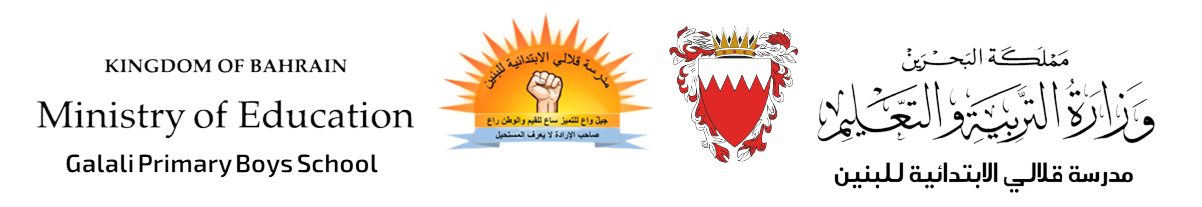 أوجد يا بطل ناتج العدد المفقود :عنوان الدرس: مراجعة الأعداد المفقودة .  الصف:  الثاني الابتدائيالمادة:  الرياضيات